МУТР «Торопецкая центральная библиотека» Визитная карточка Клуба1Полное название клубаШкола активного гражданина (ШАГ)2Эмблема клуба 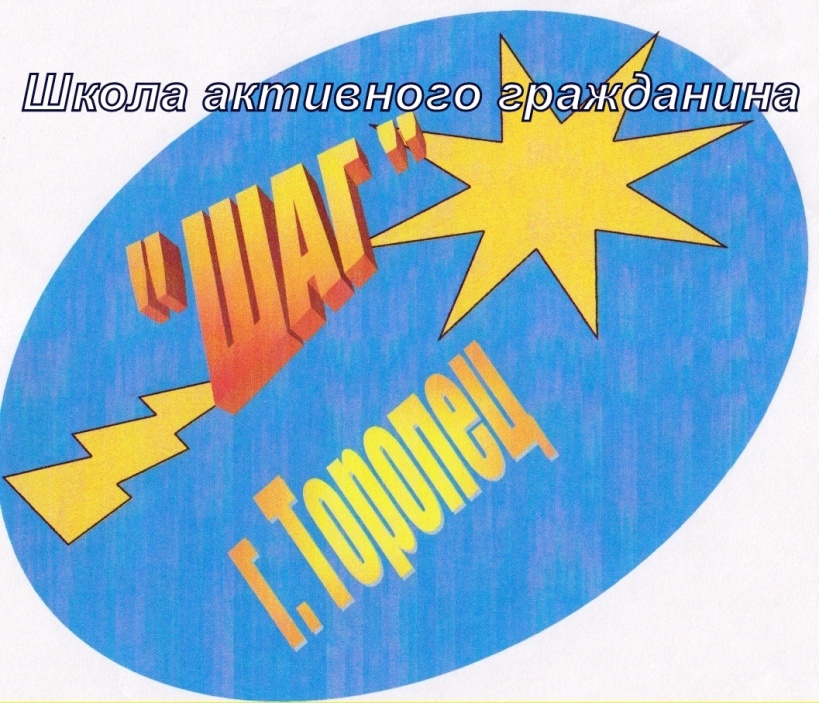 3Адрес клубаг. Торопец, ул. Советская, д.35а4Контактные телефоны клуба и руководителя клуба2-16-745Электронный адрес и (или) интернет страница клубаkniga_tor@mail.ru6Руководитель клуба (фамилия, имя, отчество, место работы, должность)Кузнецова Марина Ивановна, МУТР  «Торопецкая центральная библиотека»библиотекарь7Дата создания клубаСентябрь 2007 г.8Количество членов клуба (по состоянию на 10.01.2022 г.)159Возрастная группа членов клуба16 лет и старше10Системность работы клуба (регулярность занятий и иных мероприятий)Заседания клуба - один раз в месяц 11Формы и методы работы, используемые клубом Встречи, обзоры, диспуты, круглые столы, информационные часы, беседы, презентации, участие в конкурсах, всевозможные акции, блиц-опросы, анкетирование, тестирование, оформление выставок, доклады, издание печатной продукции, видеолектории, видеоэкскурсия и другие всевозможные формы  и методы с использованием возможностей работы в online12Наличие программ и методических разработок Сценарии мероприятий